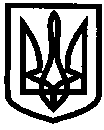 УКРАЇНАУПРАВЛІННЯ ОСВІТИІЗЮМСЬКОЇ МІСЬКОЇ РАДИХАРКІВСЬКОЇ ОБЛАСТІНАКАЗ03.07.2018											№ 253На виконання Закону України «Про охорону дитинства», з метою створення єдиного банку даних дітей пільгових категорійНАКАЗУЮ:1. Керівникам закладів освіти:1.1	Створити соціальні паспорти закладів на основі соціальних паспортів класів/груп.До 05.09.20181.2	Включити до банку даних пільгові категорії , а саме:- діти-сироти та діти, позбавлені батьківського піклування;- діти з багатодітних сімей;- діти з інвалідністю;- діти, з особливими освітніми потребами без інвалідності, 2018/2019н.р., які навчаються/виховуються в інклюзивних, спеціальних класах/групах, за індивідуальною формою навчання та мають висновок ПМПК/ІРЦ.- діти з малозабезпечених сімей;- діти, які постраждали внаслідок Чорнобильської катастрофи;- діти-напівсироти;- діти одиноких матерів (матері–одиначки);- діти економічних мігрантів;- діти, взяті на облік службами у справах дітей як такі, що перебувають у складних життєвих обставинах (СЖО);- діти з девіантною поведінкою, які перебувають на внутрішкільному обліку;- діти з девіантною поведінкою, які перебувають на обліку в Ізюмському ВП ГУНП;- діти, батьки яких загинули від нещасного випадку на виробництві або під час виконання службових обов’язків;- діти, у яких обоє батьки з інвалідністю;- дітей, у яких один з батьків з інвалідністю;- діти, які перебувають на диспансерному обліку;- діти, зареєстровані як внутрішньо переміщені особи;- діти осіб, визнаних учасниками бойових дій;- діти, один із батьків яких загинув (пропав безвісти) у районі проведення антитерористичних операцій, бойових дій чи збройних конфліктів або помер внаслідок поранення, контузії чи каліцтва, одержаних у районі проведення антитерористичних операцій, бойових дій чи збройних конфліктів, а також внаслідок захворювання, одержаного у період участі в антитерористичній операції;- діти, один із батьків яких загинув під час масових акцій громадянського протесту або помер внаслідок поранення, контузії чи каліцтва, одержаних під час масових акцій громадянського протесту;1.3	Надавати інформацію по кожній категорії відповідно до вимог (додаток № 1) та за формою, зазначеною в додатку № 2.1.4	Надати соціальні паспорти до управління освіти в друкованому та електронному варіантах.До 05.09.20181.5	 Повідомляти управління освіти про зміни у соціальному паспорті закладу в 7-денний термін, надаючи додатковий список та його електронний варіант. Постійно протягом 2018/2019 н. р.2. Головному спеціалісту відділу змісту та якості освіти управління освіти Зміївській Р.С.:2.1	Узагальнити інформацію закладів освіти та створити єдиний банк даних дітей пільгових категорій.До 01.10.20183. Контроль за виконанням даного покласти на головного спеціаліста відділу змісту та якості освіти Зміївську Р. С.Заступник начальникауправління освіти						О.В. БезкоровайнийЗміївськаДодаток №1до наказу управління освітиІзюмської міської ради Харківської областівід 03.07.2018 № 253Вимоги до заповнення таблиць:П.І.Б. дітей розташувати в алфавітному порядку;				всі колонки заповнені (без порожніх віконець);перше слово в кожному віконці з великої буквибез скорочень (крім загальноприйнятих абревіатур: ЗЗСО, ЗДО і т. п.);список кожної категорії затверджується підписом керівника та печаткою;якщо якась категорія в закладі відсутня, таблицю залишити порожньою;таблиці заповнювати 10 шрифтом Times New Roman в Microsoft Word; дані про кожну дитину оформлюються в окремому рядку	міжрядковий інтервал – 1;.вирівнювання у віконці – по лівому краю;в домашній адресі в скороченому вигляді: вулиця – Вул., в’їзд – В-д, провулок - Пров. проспект  - Пр.-тодну і ту ж дитину включати лише до однієї категорії, а в колонці «пільгова категорія» вказувати всі категорії, які має дитинаобов’язково вказувати номери телефонів.Звернути увагу! На відповідність таблиць додатків згідно з наказом (кількість стовпчиків, їх назва та порядок розташування).Вказуючи загальну кількість дітей пільгових категорій в закладі (на першому аркуші соціального паспорту), одну дитину рахувати тільки в одній з пільгових категорій.Додаток №2до наказу управління освітиІзюмської міської ради Харківської областівід 03.07.2018 № 253Соціальний паспорт _______________________________________________(назва закладу)станом на 05.09.2018 року1. Загальна кількість дітей в закладі_______________ 2. Кількість дітей-сиріт_____(додаток № 1).3. Кількість дітей, позбавлених батьківського піклування _________, (додаток № 1). З них:	під опікою (піклуванням) – _______в прийомних сім’ях (ПС) – _______в дитячих будинках сімейного типу (ДБСТ) – ______на первинному обліку в м. Ізюмі – ______на первинному обліку в інших містах (районі) – ______4. Кількість дітей з багатодітних сімей:Всього _____________дітей з ___________ сімейВ закладі знаходяться ________ дітей (додаток №2)5. Кількість дітей з інвалідністю ____________Всього_______ дітей з ______сімей (додаток №3)6. Кількість дітей з малозабезпечених сімей:Всього _____________дітей з ___________ сімей (додаток №4)7. Кількість дітей, що постраждали внаслідок аварії на ЧАЕС: Всього _____________дітей з ___________ сімей (додаток №5)8. Кількість дітей-напівсиріт:Всього _____________дітей з ___________ сімей (додаток №6)9. Кількість дітей одиноких матерів (батьків):Всього _____________дітей з ___________ сімей (додаток №7)10. Кількість дітей батьків, економічних мігрантів:Всього _____________дітей з ___________ сімей (додаток №8)11. Кількість дітей, які взяті на облік службами у справах дітей як такі, що перебувають у складних життєвих обставинах (СЖО) :Всього _____________дітей з ___________ сімей (додаток №9)12. Кількість дітей девіантної поведінки: на внутрішкільному обліку _______________ (додаток №10)на обліку в ІзюмськомуВП ГУНП __________ (додаток №11)13. Кількість дітей, батьки яких загинули від нещасного випадку на виробництві або під час виконання службових обов’язківВсього _____________дітей з ___________ сімей (додаток №12)14. Кількість дітей, у яких обоє батьки з інвалідністю:Всього _____________дітей з ___________ сімей (додаток №13)15. Кількість дітей, у яких один з батьків з інвалідністю:Всього _____________дітей з ___________ сімей (додаток №14)16. Кількість дітей,які перебувають на диспансерному обліку ____ (додаток № 15) Всього _____________ дітей з ___________ сімей 17. Кількість дітей, зареєстрованих як внутрішньо переміщені особи ____ (додаток 16)		Всього _____________дітей з ___________ сімей18. Кількість дітей осіб, визнаних учасниками бойових дій _____ (додаток 17)Всього _____________дітей з ___________ сімей19. Кількість дітей, один із батьків яких загинув (пропав безвісти) у районі проведення антитерористичних операцій, бойових дій чи збройних конфліктів _____ (додаток 18)	Всього _____________дітей з ___________ сімей20. Кількість дітей, один із батьків яких загинув під час масових акцій громадянського протесту або помер внаслідок поранення, контузії чи каліцтва, одержаних під час масових акцій громадянського протесту (додаток 19)Всього _____________дітей з ___________ сімей21. Кількість дітей з особливими освітніми потребами без інвалідності, 2018/2019н.р., які навчаються/виховуються в інклюзивних, спеціальних класах/групах, за індивідуальною формою навчання та мають висновок ПМПК/ІРЦ (додаток 20)Всього _____________дітей з ___________ сімей21. Загальна кількість дітей пільгових категорій в закладі _________чол. Керівник закладу .	_____ підпис				М.П		Додаток № 1Діти-сироти та діти, позбавлені батьківського піклування 2018/2019н.р.ЗразокКерівник закладу								 підпис	М.П.Додаток № 2Діти з багатодітних сімей, 2018/2019н.р.ЗразокКерівник закладу			М.П.			 підписДодаток № 3Діти з інвалідністю, 2018/2019н.р									*В колонці «пільгова категорія» вказати ваду розвитку а саме:Глуха дитинаДитина із зниженим слухомСліпа дитинаДитина із зниженим зоромПОРА - порушення опорно-рухового апаратуТПМ - тяжке порушення мовленняЗПР – затримка психічного розвиткуРВ – розумова відсталістьСиндром ДаунаАутизмІнші вади фізичного розвиткуКерівник закладу				М.П.		 підписДодаток № 4Діти, з особливими освітніми потребами без інвалідності, 2018/2019н.р., які навчаються/виховуються в інклюзивних, спеціальних класах/групах, за індивідуальною формою навчання та мають висновок ПМПК/ІРЦ	*В колонці «пільгова категорія» вказати ваду розвитку а саме:Глуха дитинаДитина із зниженим слухомСліпа дитинаДитина із зниженим зоромПОРА - порушення опорно-рухового апаратуТПМ - тяжке порушення мовленняЗПР – затримка психічного розвиткуРВ - розумова відсталістьСиндром ДаунаАутизмІнші вади здоров'я (вказати діагноз)ЗразокКерівник закладу		М.П.				 підписДодаток №5Діти з малозабезпечених сімей, 2018/2019н.р								Керівник закладу				М.П.		 підписДодаток №6Діти, що постраждали внаслідок аварії на ЧАЕС, 2018/2019н.р.Керівник закладу						 підпис			М.П. Додаток №7Діти-напівсироти, 2018/2019н.рКерівник закладу			М.П			 підписДодаток № 8Діти одиноких матерів/батьків (матерів-одиначок , батько: ст.135), 2018/2019н.рЗразокКерівник закладу			М.П..			 підписДодаток № 9Діти батьків економічних мігрантів 2018/2019н.рКерівник закладу		М.П. 				 підписДодаток № 10Діти з сімей, які перебувають в складних життєвих обставинах 2018/2019н.рКерівник закладу			М.П.			 підписДодаток № 11Діти девіантної поведінки, (внутрішкільний облік) 2018/2019н.рКерівник закладу			М.П.			 підписДодаток № 12Діти девіантної поведінки, (облік ВП ГУНП) 2018/2019н.рЗразокКерівник закладу			М.П.			 підписДодаток № 13Діти, батьки яких загинули від нещасного випадку на виробництві або під час виконання службових обов’язків, 2018/2019н.р.Керівник закладу					М.П.	 підписДодаток № 14Діти, у яких обидва батьки з інвалідністю, 2018/2019н.р				Керівник закладу						 підписДодаток № 15Діти, у яких один з  батьків з інвалідністю, 2018/2019н.рКерівник закладу						 підписДодаток № 16Діти, які перебувають на диспансерному обліку, 2018/2019н.р						Керівник закладу		М.П.				 підписДодаток №17Діти, зареєстровані як внутрішньо переміщені особи , 2018/2019н.р.						Керівник закладу		М.П.				 підписДодаток № 18 Діти осіб, визнаних учасниками бойових дій, 2018/2019н.р.Керівник закладу		М.П.				 підписДодаток №19Діти, один із батьків яких загинув (пропав безвісти),  або помер внаслідок поранення, контузії чи каліцтва у районі проведення антитерористичних операцій, бойових дій чи збройних конфліктів, масових акцій громадського протесту, 2018/2019н.р.		Керівник закладу		М.П.				 підписДодаток №20Діти, один із батьків яких загинув під час масових акцій громадянського протесту або помер внаслідок поранення, контузії чи каліцтва, одержаних під час масових акцій громадянського протесту, 2018/2019н.р.		Керівник закладу		М.П.				 підписПро створення соціальних паспортів закладів освіти м. Ізюм на 2018/2019 навчальний рік№ з/пП.І.Б. дитини (повністю)Дата народженняЗакладКлас/група за вікомДомашня адреса, телефон П.І.Б. опікуна(піклувальника), батьків-вихователів, прийомних батьків(повністю)Місце роботи(роб. тел.)ПільговаКатегорія (дитина-сирота, або дитина, позбавлена батьківського піклування)№ Єдиного квиткаІнформація про наявність житла та майна (ким видане рішення, дата номер, житло закріплене, або  на правах власності, або на правах користування, або відсутнє, постановка на соціальний квартирний облік)Форма влаштування, (опіка, або ПП, або ДБСТ)В якому гуртку і якого закладу займаєтьсяПервинний облік1.Косенко Владислав Олегович05.11.2002ІЗОШ № 24-БВул. Кленова,1Тел.: 2-58-87Опікун Косенко Валентина ДмитрівнаПенсіонерДитина, позбавлена батьківського піклуванняРішенням виконавчого комітету Ізюмської міської ради Харківської області від 23.06.2011 № 0448 закріплене житло за адресою: м. Ізюм, вул. Паромна 37/5ОпікаІЗОШ №2, користувач ПКССД м. Ізюм№ з/псім’їП.І.Б .батьків (повністю)Місце роботи батьків№з\пдітейП.І.Бдітей(повністю)Дата народженняЗакладКлас/група за вікомВ якому гуртку і якого закладу займаєтьсяДомашня адреса, телефонКатегоріяПримітка (номер та  термін дії посвідчення)1Аверкова Ірина ІванівнаАверков Валентин ВалентиновичМати:  ІКПЗ,  Тел.:  95-3-22Батько: ІКПЗ, Тел.: 95-0-001Аверкова Ольга Валентинівна28.11.1999ХАІІІІ курсВул. Кленова, 5/3Тел. 94-3-22Дитина  з багатодітної сім’ї,дитина внутрішньо переміщених осіб1Аверкова Ірина ІванівнаАверков Валентин ВалентиновичМати:  ІКПЗ,  Тел.:  95-3-22Батько: ІКПЗ, Тел.: 95-0-002Аверкова Анна Валентинівна01.12.2000Гімназія №310 кл.Музична школа, фортепіаноВул. Кленова, 5/3Тел. 94-3-22Дитина з багатодітної сім`ї, дитина внутрішньо переміщених осіб, дитина, яка перебуває на диспансерному обліку1Аверкова Ірина ІванівнаАверков Валентин ВалентиновичМати:  ІКПЗ,  Тел.:  95-3-22Батько: ІКПЗ, Тел.: 95-0-003Аверков Євген Валентинович06.05.2002Гімназія №39-АБК Залізничник, зразково-аматорський хореографічний колектив «Імідж-клас»Вул. Кленова, 5/3Тел. 94-3-22Дитина з багатодітної сім`ї, дитина внутрішньо переміщених осіб242526№ з/пПІБ дитиниДата народженняЗакладКлас/група за вікомДомашняадреса, телефонПІБ батьківМісце роботиПільгова категорія* (вада розвитку)№ посвідчення по інвалідності, термін дії посвідченняВ якому гуртку і якого закладу займаєтьсяФорма навчання/виховання (денна, індивідуальна, інклюзивна, тощо)Примітка (реєстраційний №  та дата видачі витягу з протоколу засідання ПМПК/ІРЦ)№з\пП.І.Б. дитиниповністюДата народженняЗакладКлас/група за вікомДомашня адреса,телефонП.І.Б. матері (батька)(повністю)Місце роботи обох батьків*Пільгова категорія (вказати ваду розвитку згідно витягу ПМПК/ІРЦ)Реєстраційний №  та дата видачі витягу з протоколу засідання ПМПК/ІРЦРекомендації педагогам згідно витягу ПМПК/ІРЦ(вказати програму навчання/виховання)В якому гуртку і якого закладу займаєтьсяФорма навчання/виховання (денна, індивідуальна, інклюзивна, тощо)Бублик Юлія Артемівна29.11.2012ІДНЗ № 4Старший дошкільний вікВул. Артема 16Тел. 050-73-27-919Бублик Юлія АнатоліївнаБублик Артем МихайловичМати: Барвінківська ЦРЛ Батько: Ізюмський МРВДитина з ООПЗПР№770-в 02.04.2018Виховання та системна корекційно-розвиткова робота з дітьми, які мають ЗПР  Група для дітей з ЗПРВакар Максим Валентинович07.01.2010ІЗОШ № 53-АПр-т.. Незалежності 52/30, Тел.: 2-17-21	Мати: Вакар Світлана Миколаївна, Батько: Вакар Валентин ВалентиновичМати: Державне казначейство (бухгалтер)Батько:  Ізюмське лісове господарствоДитина з ООПРВ№327-в 02.04.2018навчання за програмою для дітей з розумовою відсталістюІнклюзивнаформа навчання№ з/пПІБ дитиниДата народженняЗакладКлас/група за вікомДомашня адреса, телефонПІБ батьківМісце роботи обох батьківПільгова категоріяВ якому гуртку і якого закладу займаєтьсяПримітка (термін довідки)№ з/пПІБ дитиниДата народженняЗакладКласДомашня адреса, телефонПІБ батьківКатегорія батьківМісце роботи(роб. телефон)Пільговакатегорія№ посвідченняВ якому гуртку і якого закладу займаєтьсяПримітка№ з/пП.І.Б. дитиниДата народженняЗаклад Клас/група за віком Домашня адреса, телефонП.І.Б. матері (батька)Місце роботи, телефонПільгова категоріяВ якому гуртку і якого закладу займаєтьсяПримітка № з/пП.І.Б. дитиниДата народженняЗаклад Клас/група за вікомДомашня адреса, телефонП.І.Б. матеріМісце роботи, телефонПільгова категоріяВ якому гуртку і якого закладу займаєтьсяПримітка Вакар Олександр Іванович08.03.2000ІЗОШ № 57-БПр-т.. Незалежності 52/30, Тел.: 2-17-21Вакар Світлана Миколаївна, Батько: ст.135Мати: ІЦЗДитина одинокої матеріДЮСШ баскетбол	№ з/пП.І.Б. дитини (повністю)Дата народженняЗакладКлас/група за вікомДомашня адреса, телефон П.І.Б. батьків (повністю)Куди виїхали на заробіткиП.І.Б. опікуна, утримувача (повністю)Місце роботи опікуна, утримувачаПільгова категоріяВ якому гуртку і якого закладу займаєтьсяПримітка№ з/пП.І.Б. дитини (повністю)Дата народженняЗакладКлас/група за вікомДомашня адреса, телефонП.І.Б. батьків Місце роботи обох батьків Пільгова категоріяВ якому гуртку і якого закладу займаєтьсяПримітка)№ з/пП.І.Б. дитини (повністю)Дата народженняЗакладКлас Домашня адреса, телефонП.І.Б. батьків (повністю)Місце роботи обох батьків КатегоріяВ якому гуртку і якого закладу займаєтьсяП..І.Б. громадського вихователя (наставника), № наказу про призначення громадського вихователя (наставника)Причина постановки на облік№ з/пП.І.Б. дитини (повністю)Дата народженняЗакладКлас Домашня адреса, телефон П.І.Б. батьків (повністю)Місце роботи обох батьків КатегоріяВ якому гуртку і якого закладу займаєтьсяП..І.Б. громадського вихователя (наставника), № наказу про призначення громадського вихователя (наставника)Причина постановки на облік (згідно з довідкою з Ізюмського ВП ГУНП)Романова Наталія Петрівна, наказ від 16.01.2018 № 21 Скоїв злочин, передбачений ч.3 статтею 185 Кримінального кодексу України№з\пП.І.Б. дитиниповністюДата народженняЗакладКлас/група за вікомДомашня адреса,телефонП.І.Б. матері (батька)(повністю)Місце роботи обох батьківПільгова категоріяПримітка (підтверджуючий документ)№з\пП.І.Б.дитини повністюДата народженняЗакладКлас/група за вікомДомашня адреса,телефонП.І.Б. матері(батька)(повністю)Місце роботи обох батьків,Пільгова категоріяВ якому гуртку і якого закладу займаєтьсяПримітка (група інвалідності , підтверджуючий документ)№з\пП.І.Б.дитини повністюДатаНародженняЗакладКлас/група за вікомДомашня адреса,телефонП.І.Б матері(батька)(повністю)Місце роботи обох батьків(роб. телефон),ПільговакатегоріяВ якому гуртку і якого закладу займаєтьсяПримітка (група інвалідності, підтверджуючий документ)№ з/пП.І.Б. дитини (повністю)Дата народженняЗакладКласДомашня адреса, телефон П.І.Б. опікуна (повністю)Місце роботи (роб. тел.)Пільгова категоріяВ якому гуртку і якого закладу займаєтьсяТермін дії довідки1№з\пП.І.Б. дитиниповністюДата народженняЗакладКлас/група за вікомДомашня адреса,телефонП.І.Б. матері (батька)(повністю)Місце роботи обох батьківПільгова категоріяВ якому гуртку і якого закладу займаєтьсяПримітка (дата видачі довідки, її номер  та термін дії)№з\пП.І.Б. дитиниповністюДата народженняЗакладКласДомашня адреса,телефонП.І.Б. матері (батька)(повністю)Місце роботи обох батьківПільгова категоріяВ якому гуртку і якого закладу займаєтьсяПримітка(дата видачі довідки, її номер )№з\пП.І.Б. дитиниповністюДата народженняЗакладКлас/група за вікомДомашня адреса,телефонП.І.Б. матері (батька)(повністю)Місце роботи обох батьківПільгова категоріяВ якому гуртку і якого закладу займаєтьсяПримітка (підтверджуючий документ)№з\пП.І.Б. дитиниповністюДата народженняЗакладКлас/група за вікомДомашня адреса,телефонП.І.Б. матері (батька)(повністю)Місце роботи обох батьківПільгова категоріяВ якому гуртку і якого закладу займаєтьсяПримітка (підтверджуючий документ)